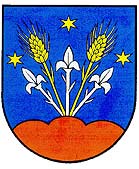                            OBEC LIPTOVSKÉ SLIAČEZ Á P I S N I C Azo zasadnutia Obecného zastupiteľstva v  Liptovských Sliačoch, ktoré sa konalodňa   28. Septembra 2017	Starosta obce Liptovské Sliače: 	Mgr. Milan Frič	Zástupca starostu obce Liptovské Sliače:	Pavol Bartík	Hlavný kontrolór obce Liptovské Sliače:	Ing. Janka Littvová  Prítomní členovia OZ: Pavol Balco, Silvia Slotková, Peter Juráš, Miroslav Gejdoš, Ing. Miroslav Hanula, Peter Bartánus, Pavol Bartík,  Miroslav JackoOspravedlnení členovia OZ: Miroslav JackoNeprítomní členovia OZ: Peter Frič, Vladimír Fuňák, Pavol BalcoOstatní prítomní: podľa prezenčnej listiny J E D N A N I EOtvorenie zasadnutiaDvadsiate prvé zasadnutie obecného zastupiteľstva otvoril starosta obce Mgr. Milan Frič o 15:35 hod. Konštatoval, že zasadnutia sa zúčastnila nadpolovičná väčšina poslancov, teda je uznášania schopné. Svoju neúčasť na zasadnutí ospravedlnil poslanec Miroslav Jacko. Určenie zapisovateľa, voľba návrhovej komisie, mandátovej komisie, volebnej komisie a overovateľov zápisnice a schválenie programu zasadnutiaStarosta obce určil za zapisovateľku zasadnutia OZ  Mgr. Moniku Sleziakovú – pracovníčku  OcÚ. Do návrhovej komisie navrhol p. poslanca Ing. Petra Ondrejku a Ing. Miroslava Hanulu. Do mandátovej komisie navrhol poslankyňu Silviu Slotkovú a poslanca Petra Bartánusa. Za overovateľov zápisnice boli určení poslanci Miroslav Gejdoš a Pavol Bartík. S návrhom prítomní poslanci súhlasili bez pripomienok uznesením č. 68/21/2017. Starosta obce prítomným priblížil program obecného zastupiteľstva, ktorý bol jednohlasne schválený. Uznesenie č. 68/21/2017Obecné zastupiteľstvo:A) berie na vedomie určenie zapisovateľky Mgr. Moniky Sleziakovej, pracovníčky obecného úraduB) volí:	 a) návrhovú komisiu v zložení: 	Ing. Miroslav Hanula, Ing. Peter Ondrejka				 b) mandátovú komisiu v zložení: 	Silvia Slotková, Peter BartánusC) schvaľuje overovateľov zápisnice v zložení: 	Pavol Bartík, Miroslav GejdošUznesenie č. 69/21/2017Obecné zastupiteľstvo:schvaľuje program rokovania OZOtvorenie zasadnutia obecného zastupiteľstvaUrčenie zapisovateľa, voľba návrhovej komisie, mandátovej komisie, overovateľov zápisnice a schválenie programu zasadnutiaKontrola plnenia uznesenia č. 48/19/2017 – 67/20/2017 zo dňa 29.06.2017 a 16.08.2017Plnenie rozpočtu obce k 30.06.2017, plnenie programového rozpočtu k 30.06.2017, monitorovacia správa programového rozpočtu k 30.06.2017Úprava rozpočtu obce – Rozpočtové opatrenie č. 15/2017, informácia k vykonaným úpravám rozpočtu obce k 31.08.2017Správa nezávislého audítora k individuálnej účtovnej závierke 2016Žiadosti Interpelácie poslancovRôzne Diskusia ZáverKontrola plnenia uznesenia č. 48/19/2017 – 67/20/2017 zo dňa 29.06.2017 a 16.08.2017Kontrolórka obce Ing. Janka Littvová podala správu o plnení uznesení zo zasadnutia obecného zastupiteľstva zo dňa 29.06.2017 a 16.08.2017. Starosta obce Mgr. Milan Frič doplnil informáciu o jednotlivých uzneseniach. Požiadavky dopravnej komisie sa realizovali priebežne, z 15 bodov bolo uskutočnených 11 a 4 zvyšné body je potrebné zapracovať do rozpočtu obce na rok 2018, keďže sú finančne náročné. Poslanec Miroslav Gejdoš informoval prítomných o riešení zapojenia ohrevu chodníka pred kostolom v Strednom Sliači. Dal návrh, aby bola oslovená firma, ktorá pripojenie realizovala a ohrev zapojila na skúšobné zimné obdobie. Farský úrad schválil pripojenie ohrevu s následnou refakturáciou nákladov obci. Prítomní súhlasili a prijali uznesenie č. 71/21/2017.Na zasadnutí obecného zastupiteľstva sa zúčastnila rodina Vajdová, ktorá vyjadrila svoj nesúhlas s výstavbou detského ihriska vo Vyšnom Sliači. Ako hlavný dôvod uviedli, že chcú, aby bol zachovaný chodník – spojnica. Poslanci nesúhlasili s premiestnením detského ihrisku, z dôvodu, že ide o pozemok vo vlastníctve obce. Dospeli k záveru, že chodník bude vybudovaný so zapracovanými technickými zmenami na zachovanie spojnice. Taktiež bolo schválené odkúpenie pozemku do vlastníctva obce pre potreby stavby haly obecného podniku a odsúhlasený nájom pozemku, ktorý bude slúžiť ako parkovisko pri cintoríne vo Vyšnom Sliači. Uznesenie č. 70/21/2017Obecné zastupiteľstvo:berie na vedomie správu o kontrole plnení uznesení podanú kontrolórkou obce Ing. Jankou LittvovouUznesenie č. 71/21/2017Obecné zastupiteľstvo:poveruje vedenie obce dokončiť vyhrievanie chodníka pred kostolom v Strednom Sliači v zmysle priloženého návrhu v termíne do 31.10.2017Uznesenie č. 72/21/2017Obecné zastupiteľstvo:schvaľuje predĺženie lehoty spracovania Komunitného plánu sociálnych služieb obce Liptovské Sliače v termíne do 30.06.2018Uznesenie č. 73/21/2017Obecné zastupiteľstvo:schvaľuje odkúpenie  novovytvorených  pozemkov  C-KN 4251/4  o výmere 341 m2, (diel 1 geometrického plánu  (GP), vytvorený z parcele E-KN  2288, vedený na LV č. 2928 , kultúra trvalý trávny    porast, C-KN 4251/5 o výmere  384 m2, (diel 2 GP), vytvorený z parcele E-KN 2288, vedený na LV č. 2928, kultúra trvalý trávny porast  C-KN 4250/7 o výmere  2 m2, (diel 5 GP), vytvorený z parcele E-KN 2289, vedený na LV č. 2928, kultúra trvalý trávny od vlastníka Rímskokatolícka cirkev farnosť Liptovské Sliače.Výmera odkúpenia celkom 727 m2 za cenu 1 € v celosti podľa uznesenia HRF Liptovské Sliače  č.1/2017, zo dňa 11.01.2017Pozemky boli zamerané geometrickým plánom č. 36639729-552/16, úradne overený Okresným úradom v Ružomberku, katastrálnym odborom dňa 27.9. 2017 a budú slúžiť na vybudovanie chodníka (spojnica Stredný Sliač – Vyšný Sliač cintorín)schvaľuje uzatvorenie nájomnej zmluvy – dlhodobý nájom na 50 rokov na pozemokC-KN 4251/6 o výmere 210 m2, (diel 3 GP), vytvorený z parcele E-KN 2288 kultúra trvalý trávny  porast, vedený na LV č.  2928C-KN 4250/6 o výmere o 568 m2, (diel 4 GP), vytvorený z parcele E-KN 2289, kultúra trvalý trávny porast, vedený na LV 2928 od prenajímateľa Rímskokatolícka cirkev farnosť Liptovské Sliače. Výmera nájmu celkom 778 m2. Nájom bol schválený bezplatne, podľa uznesenia HRF Liptovské  Sliače č.1/2017, zo dňa 11.01.2017 		Pozemky boli zamerané geometrickým plánom č. 36639729-552/16, úradne overený Okresným úradom v Ružomberku, katastrálnym odborom dňa 27.9.2017 a budú slúžiť na vybudovanie parkoviska  pri cintoríne Vyšný Sliač.Uznesenie č. 74/21/2017Obecné zastupiteľstvo:schvaľuje predĺženie splatnosti bezúročnej pôžičky vo výške 2 500,00 EUR z rozpočtu obce na výrobu, dodávku, montáž dverí a okien do jedálne Kultúrneho domu pre obchodnú spoločnosť Sliačanské Obecné Služby, s. r. o. so splatnosťou/v termíne do 31.12.2017Uznesenie č. 75/21/2017Obecné zastupiteľstvo:nesúhlasí s odpredajom pozemku E-KN 3742/1 o výmere cca 167 m2, kultúra ostatná plocha, časti pozemku E-KN 3742/2 o výmere cca 80 m2, kultúra ostatná plocha, časti pozemku E-KN 3743/2 cca 10 m2, kultúra ostatná plocha, ktoré sú vlastníctve obce Liptovské Sliače, vedené na LV č. 3966 v zmysle žiadosti Anny Ondrejkovej, bytom Liptovské Sliače – Stredný, Horná Roveň 1153/32. Plnenie rozpočtu obce k 30.06.2017, plnenie programového rozpočtu k 30.06.2017, monitorovacia správa programového rozpočtu k 30.06.2017Hlavným bodom programu bolo prerokovanie plnenia rozpočtu obce  k 30.06.2017. Obec dosiahla bežné príjmy aj s rozpočtovými organizáciami (ZpS DSS, ZŠ) vo výške 1.113.032,00 Eur, príjmové finančné operácie vo výške 10.450 Eur, celkové príjmy obce a rozpočtových organizácií  dosiali výšku 1.123.600,00 Eur . Bežné výdavky obce a rozpočtových organizácií  sa k 30.06.2017 čerpali vo výške  896.475,00 Eur,  kapitálové výdavky vo výške 74.268,00 Eur, finančné operácie výdavkové vo výške 29.829 Eur (ide o splácanie istiny z úverov) Celkové výdavky obce a rozpočtových organizácií dosiali výšku 1.000.572,00 Eur. Uznesenie č. 76/21/2017Obecné zastupiteľstvo:konštatuje že obec Liptovské Sliače k 30.06.2017 čerpala výdavky v celkovej výške 1.000.572,92 EUR, čo je 45,63 % z celkového rozpočtu obceschvaľuje predloženú monitorovaciu správu programového rozpočtu k 30.06.2017schvaľuje plnenie rozpočtu obce k 30.06.2017Úprava rozpočtu obce - Rozpočtové opatrenie č. 15/2017, informácia k vykonaným úpravám rozpočtu obce k 31.08.2017Návrh úpravy rozpočtu obce bol poslancom OZ doručený písomne. Úprava rozpočtu obce - Rozpočtové opatrenie č. 15/2017 bolo prerokované komisiou pre financie, správu a hospodárenie s majetkom obce dňa 20.09.2017 a obecnou radou dňa 20.09.2017, ktoré odporučili OZ schváliť navrhované úpravy rozpočtu obce. Bližšie s rozpočtovým opatrením oboznámili prítomných poslancov predseda komisie pre financie, správu a hospodárenie s majetkom obce Ing. Miroslav Hanula a účtovníčka obce. Úpravou rozpočtu obce č. 15/2017 obec navyšuje príjmovú časť rozpočtu o 49.969 €. Vo výdavkovej časti rozpočtu sa zvyšujú kapitálové výdavky o sumu 6.000 € a bežné výdavky obce sa zvyšujú o sumu 11.000 € a bežné výdavky rozpočtovej organizácie ZpS DSS o sumu 6.066 € na opatrovateľskú službu a o sumu 26.903 € na ZpS DSS.Uznesenie č. 77/21/2017Obecné zastupiteľstvo:schvaľuje úpravu rozpočtu obce za rok 2017 – Rozpočtové opatrenie č. 15/2017berie na vedomie informáciu o vykonaných úpravách rozpočtu obce od 4/2017 – 8/2017Správa nezávislého audítora k individuálnej účtovnej závierke 2016V bode číslo 6 sa poslanci oboznámili so závermi auditu k individuálnej účtovnej závierke za rok 2016. Podľa názoru nezávislého audítora, účtovná závierka poskytuje pravdivý a verný obraz finančnej situácie obce, neboli zistené významné skutočnosti, ktoré by spochybňovali vykázané výsledky rozpočtového hospodárenia. Podrobná správa audítora je zverejnená v registri účtovných závierok.Uznesenie č. 78/21/2017Obecné zastupiteľstvo:A) berie na vedomie Správu nezávislého audítora k účtovnej závierke za rok 2016 ŽiadostiV bode číslo sedem boli prerokované žiadosti občanov obce. Obecné zastupiteľstvo schválilo prenájom nehnuteľného majetku obce - kancelária v budove obecného úradu pre žiadateľa Občianske združenie Stredný Liptov z dôvodu hodného osobitného zreteľa. Poslanci neschválili prenájom pozemku č. C-KN 4299/1  pre žiadateľa OZ Šport Skeet Liptovské Sliače, Do Pažíť 986/106, 034 84 Liptovské Sliače z dôvodu, že obecné zastupiteľstvo o uvedenej žiadosti rokovalo niekoľkokrát a neobjavili sa žiadne nové skutočnosti na prehodnotenie rozhodnutia. Taktiež nebol schválený predaj pozemku č. 683 pre žiadateľa Ivana Littvu, vzhľadom k tomu, že obec má záujem v budúcnosti pozemok využívať. Poslanci obecného zastupiteľstva schválili otváracie hodiny novootvorenej predajne kvetín, na ulici Na Majeri 544/3 v zmysle žiadosti p. Marcely Mrvovej. Uznesenie č. 79/21/2017Obecné zastupiteľstvo:konštatuje, že zámer prenajať majetok z dôvodu hodného osobitného zreteľa - nehnuteľný majetok v kat. území obce Liptovské Sliače, vedený na LV č. 1862, parcela č. C-KN 25/2, miestnosť č. 17 o rozlohe 45,76 m2 nachádzajúcej sa v priestoroch obecného úradu na 1. poschodí – kancelárske priestory v budove Obecného úradu, Seč 635/2, 034 84 Liptovské Sliače – Stredný Sliač bol zverejnený podľa § 9a ods. 9 písm. c) zákona č. 138/1991 Zb. o majetku obcí v znení neskorších predpisov z dôvodu hodného osobitného zreteľa na úradnej tabuli obce dňa 12.09.2017, na internetovej stráne obce dňa 27.09.2017 a zvesený z úradnej tabule dňa 12.9.2017 a z internetovej stránky dňa 27.9.2017.schvaľuje prenájom nehnuteľného majetku z dôvodu hodného osobitného zreteľa – nehnuteľný majetok v kat. území obce Liptovské Sliače, vedený na LV č. 1862, parcela č. C-KN 25/2, miestnosť č. 17 o rozlohe 45,76 m2 nachádzajúcej sa v priestoroch obecného úradu na 1. poschodí – kancelárske priestory v budove Obecného úradu, Seč 635/2, 034 84 Liptovské Sliače pre žiadateľa: Občianske združenie Stredný Liptov, 032 15 Partizánska Ľupča 417, IČO: 42390435 za účelom využívania na prevádzkovanie kancelárie Miestnej akčnej skupiny Stredný Liptov. Cena 24,85 €/m2/rok je určená podľa Prílohy č. 1 k VZN č. 7/2008 Zásady hospodárenia a nakladania s majetkom obce v znení Dodatku č. 5/2014 zo dňa 24.04.2014 Výška nájmu bude upravovaná každoročne, vždy k 1.1. kalendárneho roka o mieru inflácie uverejňovanú Štatistickým úradom SR za predchádzajúci rok. Nájomca bude hradiť náklady za služby spojené s užívaním nebytových priestorov vo výške 24,90 €/m2/rok. Nájom bude zriadený na dobu určitú: od 01.10.2017 do 31.12.2023 Dôvodom hodným osobitného zreteľa je skutočnosť, že Obec Liptovské Sliače má v Občianskom združení Stredný Liptov majoritné zastúpenie spomedzi 12 členských obcí (počet obyvateľov obce tvorí 1/3 všetkých členských obcí) a starosta obce Liptovské Sliače Mgr. Milan Frič je podpredsedom OZ Stredný Liptov. Predsedníctvo OZ Stredný Liptov odsúhlasilo umiestnenie kancelárie v obci Liptovské Sliače s cieľom zabezpečiť koordinovaný postup na rozvoji regiónu Stredný Liptov tak, aby jeho výnimočné hodnoty zostali zachované a zveľaďované, aby prinášali trvalý úžitok miestnym obyvateľom a návštevníkom. Uznesenie č. 80/21/2017Obecné zastupiteľstvo:zaraďuje žiadosť o prenájom pozemku č. C-KN 4299/1, k. ú. Liptovské Sliače o výmere cca 905 m2 žiadateľa Šport Skeet Liptovské Sliače berie na vedomie žiadosť o prenájom pozemku č. C-KN 4299/1, k. ú. Liptovské Sliače o výmere cca 905 m2 žiadateľa Šport Skeet Liptovské Sliačeneschvaľuje zámer prenajať pozemok č. C-KN 4299/1  (E-KN 3515), katastrálne územie Liptovské Sliače o výmere cca 905 m2 za účelom rozšírenia voľnočasových aktivít členov klubu, detí a mládeže Liptovských Sliačoch pre žiadateľa OZ Šport Skeet Liptovské Sliače, Do Pažíť 986/106, 034 84 Liptovské SliačeUznesenie č. 81/21/2017Obecné zastupiteľstvo:A) neschvaľuje predaj pozemku č. 683 pre žiadateľa Ivana Littvu, Dielnice 788/1, 034 84 Liptovské Sliače Uznesenie č. 82/21/2017Obecné zastupiteľstvo:berie na vedomie oznámenie o podnikateľskej činnosti v Liptovských Sliačoch – otvorenie predajne kvetín Mgr. Marcela Mrvová, IČO: 50918869 na adrese Na Majeri 544/3, 034 84 Liptovské Sliače v termíne od 09.10.2017schvaľuje otváracie hodiny prevádzkarne: predajne kvetín – Mgr. Marcela Mrvová, IČO: 50918869  na adrese: Na Majeri 544/3, 034 84 Liptovské Sliače, v čase: utorok – piatok: od 09:00 do 22:00, 14:00 do 16:00 sobota: od 10:00 do 12:00, nedeľa – pondelok: zatvorené.Interpelácie poslancovV bode interpelácie poslancov p. poslanec Peter Juráš požiadal o úpravu vstupu na cintorín v Strednom Sliači, konkrétne opravu schodu, ktorý je vo veľmi zlom stave. Taktiež prisľúbil zaobstarať plachtu, ktorá bude slúžiť na ochranu pomníkov pri kosení cintorínov. Starosta obce určil termín opravy do blížiacich sa sviatkov v novembri. Poslankyňa Silvia Slotková upozornila na nevyhovujúci stav zvodidiel v Nižnom Sliači. Vedenie obce ju informovalo, že materiál na údržbu je už pripravený.  Ing. Miroslav Hanula informoval poslancov o nevyhovujúcej situáciu s TKO v obci. Uviedol, že oproti roku 2008 za zvýšili náklady na vývoz o 1/3-u, čo predstavuje finančný nárast o cca 30 000,00 EUR. Uviedol, že je potrebné zaoberať sa zavedením nového systému zberu. Ako jednu z alternatív uviedol žetónový systém. Všetci prítomní súhlasili s tým, že v najbližšom období sa treba zmenou systému zberu zaoberať.RôzneV bode Rôzne sa poslanci zaoberali radou školy pri Materskej škole, Na Majeri 543/1, 034 84 Liptovské Sliače, ktorej dňa 20.10.2017 končí štvorročné funkčné obdobie podľa § 24 ods. 16 zákona.V zmysle § 25 ods. 12 písm. a) zákona zaniká členstvo delegovaných zástupcov v rade školy za zriaďovateľa uplynutím funkčného obdobia orgánu školskej samosprávy.Zákon v § 25 ods. 5 určuje zloženie a počet členov rady školy: “Členmi rady školy pri základnej škole, základnej škole pre žiakov so špeciálnymi výchovno-vzdelávacími potrebami, materskej škole, 30b) základnej umeleckej škole alebo členmi rady školského zariadenia pri školskom internáte a centre voľného času sú dvaja zvolení zástupcovia pedagogických zamestnancov, jeden zvolený zástupca ostatných zamestnancov, štyria zvolení zástupcovia rodičov, ktorí nie sú zamestnancami školy alebo školského zariadenia, a štyria delegovaní zástupcovia zriaďovateľa.“ Rada školy sa skladá z 5 až 11 členov. Nižší počet členov rady školy sa stanovuje pri počte zamestnancov nižšom ako 25. Počet 5 členov rady školy sa môže stanoviť len v školách a školských zariadeniach v ktorých je počet zamestnancov nižší ako 10. V týchto prípadoch zloženie a počet členov rady školy  určí zriaďovateľ s prihliadnutím na celkový počet zamestnancov školy alebo školského zariadenia, pričom dodržiava zásadu, že počet členov rady školy, ktorí nie sú zamestnancami školy alebo školského zariadenia, musí byť väčšinový. V zmysle § 25 ods. 4 zákona č. 596/2003 Z. z. určil zriaďovateľ materskej školy – obec Liptovské Sliače, vo svojej výzve na voľby členov do Rady školy pri Materskej škole, Na Majeri 543/1, 034 84 Liptovské Sliače z 31.08.2017, počet členov rady školy na 9, v zložení:2 pedagogickí zamestnanci, 1 zástupca za ostatných zamestnancov, 3 zvolení zástupcovia rodičov,3 delegovaní zástupcovia za zriaďovateľa (... zástupcovia za rodičov a zástupcovia za zriaďovateľa nesmú byť zamestnancami školy ). Na zasadnutí boli navrhnutí a delegovaní traja členovia Rady školy pri Materskej škole, ktorí s delegovaním súhlasili. Uznesenie č. 83/21/2017Obecné zastupiteľstvo:deleguje v zmysle § 25 ods. 5 zákona NR SR č. 596/2003 Z. z. o štátnej správe v školstve a školskej samospráve a o zmene a doplnení niektorých zákonov v znení neskorších predpisov:dňom 29. Septembra 2017 nasledovných zástupcov zriaďovateľa do Rady školy pri Materskej škole Liptovské Sliače, Na Majeri 543/1, 034 84 Liptovské Sliače  Hanula Miroslav, Ing. Slotková SilviaBartík Pavol Zoznam nových delegovaných zástupcov zriaďovateľa  do orgánov školskej samosprávy bude písomne oznámený riaditeľovi školy.  DiskusiaV poslednom bode vystúpil p. Richter, ktorý sa zaujímal o preloženia tabúľ označujúcich začiatok a koniec hranice obce Liptovské Sliače, rekonštrukciu detského sadu v Nižnom Sliači a pokládku odvodňovacích žľabov na ulici Na Majeri. Na všetky otázky mu bolo odpovedané písomne na základe písomných žiadostí, ktoré doručil na obecný úrad nasledujúci deň. ZáverStarosta obce Mgr. Milan Frič ukončil zasadnutie o 18:00 hod. a poďakoval sa všetkým prítomným za účasť.Overovatelia:	................................................ 	................................................	Miroslav Gejdoš	Pavol Bartík	                                                      .................................................		                                                          Mgr. Milan  FRIČ	                                                           starosta obceHlasovanie poslancov: A), B), C)Hlasovanie poslancov: A), B), C)Hlasovanie poslancov: A), B), C)Hlasovanie poslancov: A), B), C)Hlasovanie poslancov: A), B), C)Hlasovanie poslancov: A), B), C)Hlasovanie poslancov: A), B), C)Hlasovanie poslancov: A), B), C)Hlasovanie poslancov: A), B), C)Hlasovanie poslancov: A), B), C)Nižný Sliač:Nižný Sliač:Stredný Sliač:Stredný Sliač:Vyšný Sliač:Vyšný Sliač:Spolu:Spolu:Hlasovanie :Hlasovanie :Hlasovanie :Hlasovanie :Hlasovanie :Pavol Balco-Peter JurášZAPavol BartíkZAPočet poslancov:11Za :7777Silvia SlotkováZAMiroslav GejdošZAMiroslav Jacko-Počet prítomných:7 Proti :0000Vladimír Fuňák -Ing. Miroslav HanulaZAIng. Peter OndrejkaZAZdržalo sa:0000Peter Frič-Peter Bartánus ZAHlasovanie poslancov: A), B)Hlasovanie poslancov: A), B)Hlasovanie poslancov: A), B)Hlasovanie poslancov: A), B)Hlasovanie poslancov: A), B)Hlasovanie poslancov: A), B)Hlasovanie poslancov: A), B)Hlasovanie poslancov: A), B)Hlasovanie poslancov: A), B)Hlasovanie poslancov: A), B)Nižný Sliač:Nižný Sliač:Stredný Sliač:Stredný Sliač:Vyšný Sliač:Vyšný Sliač:Spolu:Spolu:Hlasovanie :Hlasovanie :Hlasovanie :Hlasovanie :Hlasovanie :Pavol Balco-Peter JurášZAPavol BartíkZAPočet poslancov:11Za :7777Silvia SlotkováZAMiroslav GejdošZAMiroslav Jacko-Počet prítomných:7 Proti :0000Vladimír Fuňák -Ing. Miroslav HanulaZAIng. Peter OndrejkaZAZdržalo sa:0000Peter Frič-Peter Bartánus ZAHlasovanie poslancov: A)Hlasovanie poslancov: A)Hlasovanie poslancov: A)Hlasovanie poslancov: A)Hlasovanie poslancov: A)Hlasovanie poslancov: A)Hlasovanie poslancov: A)Hlasovanie poslancov: A)Hlasovanie poslancov: A)Hlasovanie poslancov: A)Nižný Sliač:Nižný Sliač:Stredný Sliač:Stredný Sliač:Vyšný Sliač:Vyšný Sliač:Spolu:Spolu:Hlasovanie :Hlasovanie :Hlasovanie :Hlasovanie :Hlasovanie :Pavol Balco-Peter JurášZAPavol BartíkZAPočet poslancov:11Za :7777Silvia SlotkováZAMiroslav GejdošZAMiroslav Jacko-Počet prítomných: 7Proti :0000Vladimír Fuňák -Ing. Miroslav HanulaZAIng. Peter OndrejkaZAZdržalo sa:0000Peter Frič-Peter Bartánus ZAHlasovanie poslancov: A)Hlasovanie poslancov: A)Hlasovanie poslancov: A)Hlasovanie poslancov: A)Hlasovanie poslancov: A)Hlasovanie poslancov: A)Hlasovanie poslancov: A)Hlasovanie poslancov: A)Hlasovanie poslancov: A)Hlasovanie poslancov: A)Nižný Sliač:Nižný Sliač:Stredný Sliač:Stredný Sliač:Vyšný Sliač:Vyšný Sliač:Spolu:Spolu:Hlasovanie :Hlasovanie :Hlasovanie :Hlasovanie :Hlasovanie :Pavol Balco-Peter JurášZAPavol BartíkZAPočet poslancov:11Za :7777Silvia SlotkováZAMiroslav GejdošZAMiroslav Jacko-Počet prítomných: 7Proti :0000Vladimír Fuňák -Ing. Miroslav HanulaZAIng. Peter OndrejkaZAZdržalo sa:0000Peter Frič-Peter Bartánus ZAHlasovanie poslancov: A)Hlasovanie poslancov: A)Hlasovanie poslancov: A)Hlasovanie poslancov: A)Hlasovanie poslancov: A)Hlasovanie poslancov: A)Hlasovanie poslancov: A)Hlasovanie poslancov: A)Hlasovanie poslancov: A)Hlasovanie poslancov: A)Nižný Sliač:Nižný Sliač:Stredný Sliač:Stredný Sliač:Vyšný Sliač:Vyšný Sliač:Spolu:Spolu:Hlasovanie :Hlasovanie :Hlasovanie :Hlasovanie :Hlasovanie :Pavol Balco-Peter JurášZAPavol BartíkZAPočet poslancov:11Za :7777Silvia SlotkováZAMiroslav GejdošZAMiroslav Jacko-Počet prítomných: 7Proti :0000Vladimír Fuňák -Ing. Miroslav HanulaZAIng. Peter OndrejkaZAZdržalo sa:0000Peter Frič-Peter Bartánus ZAHlasovanie poslancov: A) B)Hlasovanie poslancov: A) B)Hlasovanie poslancov: A) B)Hlasovanie poslancov: A) B)Hlasovanie poslancov: A) B)Hlasovanie poslancov: A) B)Hlasovanie poslancov: A) B)Hlasovanie poslancov: A) B)Hlasovanie poslancov: A) B)Hlasovanie poslancov: A) B)Nižný Sliač:Nižný Sliač:Stredný Sliač:Stredný Sliač:Vyšný Sliač:Vyšný Sliač:Spolu:Spolu:Hlasovanie :Hlasovanie :Hlasovanie :Hlasovanie :Hlasovanie :Pavol Balco-Peter JurášZAPavol BartíkZAPočet poslancov:11Za :7777Silvia SlotkováZAMiroslav GejdošZAMiroslav Jacko-Počet prítomných: 7Proti :0000Vladimír Fuňák -Ing. Miroslav HanulaZAIng. Peter OndrejkaZAZdržalo sa:0000Peter Frič-Peter Bartánus ZAHlasovanie poslancov: A)Hlasovanie poslancov: A)Hlasovanie poslancov: A)Hlasovanie poslancov: A)Hlasovanie poslancov: A)Hlasovanie poslancov: A)Hlasovanie poslancov: A)Hlasovanie poslancov: A)Hlasovanie poslancov: A)Hlasovanie poslancov: A)Nižný Sliač:Nižný Sliač:Stredný Sliač:Stredný Sliač:Vyšný Sliač:Vyšný Sliač:Spolu:Spolu:Hlasovanie :Hlasovanie :Hlasovanie :Hlasovanie :Hlasovanie :Pavol Balco-Peter JurášZAPavol BartíkZAPočet poslancov:11Za :7777Silvia SlotkováZAMiroslav GejdošZAMiroslav Jacko-Počet prítomných: 7Proti :0000Vladimír Fuňák -Ing. Miroslav HanulaZAIng. Peter OndrejkaZAZdržalo sa:0000Peter Frič-Peter Bartánus ZAHlasovanie poslancov: A)Hlasovanie poslancov: A)Hlasovanie poslancov: A)Hlasovanie poslancov: A)Hlasovanie poslancov: A)Hlasovanie poslancov: A)Hlasovanie poslancov: A)Hlasovanie poslancov: A)Hlasovanie poslancov: A)Hlasovanie poslancov: A)Nižný Sliač:Nižný Sliač:Stredný Sliač:Stredný Sliač:Vyšný Sliač:Vyšný Sliač:Spolu:Spolu:Hlasovanie :Hlasovanie :Hlasovanie :Hlasovanie :Hlasovanie :Pavol Balco-Peter JurášZAPavol BartíkZAPočet poslancov:11Za :7777Silvia SlotkováZAMiroslav GejdošZAMiroslav Jacko-Počet prítomných: 7Proti :0000Vladimír Fuňák -Ing. Miroslav HanulaZAIng. Peter OndrejkaZAZdržalo sa:0000Peter Frič-Peter Bartánus ZAHlasovanie poslancov: A), B), C)Hlasovanie poslancov: A), B), C)Hlasovanie poslancov: A), B), C)Hlasovanie poslancov: A), B), C)Hlasovanie poslancov: A), B), C)Hlasovanie poslancov: A), B), C)Hlasovanie poslancov: A), B), C)Hlasovanie poslancov: A), B), C)Hlasovanie poslancov: A), B), C)Hlasovanie poslancov: A), B), C)Nižný Sliač:Nižný Sliač:Stredný Sliač:Stredný Sliač:Vyšný Sliač:Vyšný Sliač:Spolu:Spolu:Hlasovanie :Hlasovanie :Hlasovanie :Hlasovanie :Hlasovanie :Pavol Balco-Peter JurášZAPavol BartíkZAPočet poslancov:11Za :7777Silvia SlotkováZAMiroslav GejdošZAMiroslav Jacko-Počet prítomných:7 Proti :0000Vladimír Fuňák -Ing. Miroslav HanulaZAIng. Peter OndrejkaZAZdržalo sa:0000Peter Frič-Peter Bartánus ZAHlasovanie poslancov: A), B)Hlasovanie poslancov: A), B)Hlasovanie poslancov: A), B)Hlasovanie poslancov: A), B)Hlasovanie poslancov: A), B)Hlasovanie poslancov: A), B)Hlasovanie poslancov: A), B)Hlasovanie poslancov: A), B)Hlasovanie poslancov: A), B)Hlasovanie poslancov: A), B)Nižný Sliač:Nižný Sliač:Stredný Sliač:Stredný Sliač:Vyšný Sliač:Vyšný Sliač:Spolu:Spolu:Hlasovanie :Hlasovanie :Hlasovanie :Hlasovanie :Hlasovanie :Pavol Balco-Peter JurášZAPavol BartíkZAPočet poslancov:11Za :7777Silvia SlotkováZAMiroslav GejdošZAMiroslav Jacko-Počet prítomných:7 Proti :0000Vladimír Fuňák -Ing. Miroslav HanulaZAIng. Peter OndrejkaZAZdržalo sa:0000Peter Frič-Peter Bartánus ZAOBEC LIPTOVSKÉ SLIAČEOBEC LIPTOVSKÉ SLIAČEOBEC LIPTOVSKÉ SLIAČEOBEC LIPTOVSKÉ SLIAČEOBEC LIPTOVSKÉ SLIAČEOBEC LIPTOVSKÉ SLIAČEROZPOČTOVÉ OPATRENIE č. 15/2017ROZPOČTOVÉ OPATRENIE č. 15/2017ROZPOČTOVÉ OPATRENIE č. 15/2017ROZPOČTOVÉ OPATRENIE č. 15/2017ROZPOČTOVÉ OPATRENIE č. 15/2017ROZPOČTOVÉ OPATRENIE č. 15/2017Úprava rozpočtu obce za rok 2017Úprava rozpočtu obce za rok 2017Úprava rozpočtu obce za rok 2017Úprava rozpočtu obce za rok 2017Úprava rozpočtu obce za rok 2017Úprava rozpočtu obce za rok 2017Ekon. Kl.KZNázovSchválený rozpočetNávrh úpravyUpravený rozpočetPRÍJMYPRÍJMYPRÍJMYPRÍJMYPRÍJMYPRÍJMYBežné príjmyBežné príjmyBežné príjmyBežné príjmyBežné príjmyBežné príjmy21041Nájom KD svadby,ost. Akcie6 900,00 €2 858,00 €9 758,00 €29041RRZP obec preplatok zamestnávateľ0,00 €12 000,00 €12 000,00 €31071Darovacia zmluva pre ZpS DSS z Nadácie Mondi SCP0,00 €3 000,00 €3 000,00 €29041ZpS DSS RZZP za OS0,00 €5 714,00 €5 714,00 €29041ZpS DSS RZZP za ZpS DSS0,00 €2 000,00 €2 000,00 €310111Dotácia na OS z projektu IA MPSVaR45 624,00 €-506,00 €45 118,00 €310111Transfér na ZpS DSS127 080,00 €-1 304,00 €125 776,00 €22041ZpS DSS poplatky a platby145 000,00 €20 000,00 €165 000,00 €3103ACZpS DSS dotácia z ÚPSVaR na §50j, §540,00 €5 557,00 €5 557,00 €Finančné operácie príjmovéFinančné operácie príjmovéFinančné operácie príjmovéFinančné operácie príjmovéFinančné operácie príjmovéFinančné operácie príjmové45346ZpS DSS zostatok prostriedkov z minul. Rokov0,00 €650,00 €650,00 €Úpravy  príjmov spoluÚpravy  príjmov spoluÚpravy  príjmov spolu49 969,00 €VÝDAVKYVÝDAVKYVÝDAVKYVÝDAVKYVÝDAVKYVÝDAVKYKapitálové výdavkyKapitálové výdavkyKapitálové výdavkyKapitálové výdavkyKapitálové výdavkyKapitálové výdavkyCestná doprava, Program: 3 Komunikácie, Podprogram: 3.1 Výstavba, údržba ciest a VPCestná doprava, Program: 3 Komunikácie, Podprogram: 3.1 Výstavba, údržba ciest a VPCestná doprava, Program: 3 Komunikácie, Podprogram: 3.1 Výstavba, údržba ciest a VPCestná doprava, Program: 3 Komunikácie, Podprogram: 3.1 Výstavba, údržba ciest a VPCestná doprava, Program: 3 Komunikácie, Podprogram: 3.1 Výstavba, údržba ciest a VPCestná doprava, Program: 3 Komunikácie, Podprogram: 3.1 Výstavba, údržba ciest a VP71041MK oddych. Zóna NS pri kováč. Dielni5 000,00 €3 000,00 €8 000,00 €Staroba, Program: 8 Sociálne zabezpečenie, Podprogram: 8.1 Sociálna starostlivosť o občanov, Prvok: 8.1.1.1 Zariadenie sociálnych služiebStaroba, Program: 8 Sociálne zabezpečenie, Podprogram: 8.1 Sociálna starostlivosť o občanov, Prvok: 8.1.1.1 Zariadenie sociálnych služiebStaroba, Program: 8 Sociálne zabezpečenie, Podprogram: 8.1 Sociálna starostlivosť o občanov, Prvok: 8.1.1.1 Zariadenie sociálnych služiebStaroba, Program: 8 Sociálne zabezpečenie, Podprogram: 8.1 Sociálna starostlivosť o občanov, Prvok: 8.1.1.1 Zariadenie sociálnych služiebStaroba, Program: 8 Sociálne zabezpečenie, Podprogram: 8.1 Sociálna starostlivosť o občanov, Prvok: 8.1.1.1 Zariadenie sociálnych služiebStaroba, Program: 8 Sociálne zabezpečenie, Podprogram: 8.1 Sociálna starostlivosť o občanov, Prvok: 8.1.1.1 Zariadenie sociálnych služieb71071ZpS DSS nákup práčky z DZ Nadácia Mondi SCP0,00 €3 000,00 €3 000,00 €Úpravy kapitálového rozpočtu výdavkov spoluÚpravy kapitálového rozpočtu výdavkov spoluÚpravy kapitálového rozpočtu výdavkov spolu6 000,00 €Bežné výdavkyBežné výdavkyBežné výdavkyBežné výdavkyBežné výdavkyBežné výdavkyKultúrne služby, Program: 6 Kultúra a šport,  Podprogram : 6.2 Kultúrne službyKultúrne služby, Program: 6 Kultúra a šport,  Podprogram : 6.2 Kultúrne službyKultúrne služby, Program: 6 Kultúra a šport,  Podprogram : 6.2 Kultúrne službyKultúrne služby, Program: 6 Kultúra a šport,  Podprogram : 6.2 Kultúrne službyKultúrne služby, Program: 6 Kultúra a šport,  Podprogram : 6.2 Kultúrne službyKultúrne služby, Program: 6 Kultúra a šport,  Podprogram : 6.2 Kultúrne služby63041KD kultúrne služby27 076,00 €7 000,00 €34 076,00 €63041KD kuchyňa inventár0,00 €1 000,00 €1 000,00 €Výkonné a zákonodarné orgány, Program : 1 Plánovanie manažment, kontrola, Poprogram: 1.1 Činnosť obecného úraduVýkonné a zákonodarné orgány, Program : 1 Plánovanie manažment, kontrola, Poprogram: 1.1 Činnosť obecného úraduVýkonné a zákonodarné orgány, Program : 1 Plánovanie manažment, kontrola, Poprogram: 1.1 Činnosť obecného úraduVýkonné a zákonodarné orgány, Program : 1 Plánovanie manažment, kontrola, Poprogram: 1.1 Činnosť obecného úraduVýkonné a zákonodarné orgány, Program : 1 Plánovanie manažment, kontrola, Poprogram: 1.1 Činnosť obecného úraduVýkonné a zákonodarné orgány, Program : 1 Plánovanie manažment, kontrola, Poprogram: 1.1 Činnosť obecného úradu63041Ocú údržba ZS a okolia2 000,00 €3 000,00 €5 000,00 €63041OcÚ DVP 7 400,00 €7 000,00 €14 400,00 €63041OcÚ spracovanie projektov spoluúčasť13 000,00 €-10 000,00 €3 000,00 €Preprimárne vzdelávanie s BS, Program: 7 Vzdelávanie, Podprogram : 7.1 Predškolská výchovaPreprimárne vzdelávanie s BS, Program: 7 Vzdelávanie, Podprogram : 7.1 Predškolská výchovaPreprimárne vzdelávanie s BS, Program: 7 Vzdelávanie, Podprogram : 7.1 Predškolská výchovaPreprimárne vzdelávanie s BS, Program: 7 Vzdelávanie, Podprogram : 7.1 Predškolská výchovaPreprimárne vzdelávanie s BS, Program: 7 Vzdelávanie, Podprogram : 7.1 Predškolská výchovaPreprimárne vzdelávanie s BS, Program: 7 Vzdelávanie, Podprogram : 7.1 Predškolská výchova61041MŠ mzdy a odvody174 800,00 €-7 000,00 €167 800,00 €Rozvoj obcí, Program: 5 Prostredie pre život, Poprogram: 5.1 Obecné služby a aktivačná činnosťRozvoj obcí, Program: 5 Prostredie pre život, Poprogram: 5.1 Obecné služby a aktivačná činnosťRozvoj obcí, Program: 5 Prostredie pre život, Poprogram: 5.1 Obecné služby a aktivačná činnosťRozvoj obcí, Program: 5 Prostredie pre život, Poprogram: 5.1 Obecné služby a aktivačná činnosťRozvoj obcí, Program: 5 Prostredie pre život, Poprogram: 5.1 Obecné služby a aktivačná činnosťRozvoj obcí, Program: 5 Prostredie pre život, Poprogram: 5.1 Obecné služby a aktivačná činnosť61041CHD zámočník mzdy a odvody 3 100,00 €5 524,00 €8 624,00 €61041Sliačanské obecné služby mzdy a odvody75 396,00 €-5 200,00 €70 196,00 €Vedľajšie služby poskytované v rámci predprimárneho vzdelávania, Program: 7 Vzdelávanie, Podprogram: 7.1 Predškolská výchovaVedľajšie služby poskytované v rámci predprimárneho vzdelávania, Program: 7 Vzdelávanie, Podprogram: 7.1 Predškolská výchovaVedľajšie služby poskytované v rámci predprimárneho vzdelávania, Program: 7 Vzdelávanie, Podprogram: 7.1 Predškolská výchovaVedľajšie služby poskytované v rámci predprimárneho vzdelávania, Program: 7 Vzdelávanie, Podprogram: 7.1 Predškolská výchovaVedľajšie služby poskytované v rámci predprimárneho vzdelávania, Program: 7 Vzdelávanie, Podprogram: 7.1 Predškolská výchovaVedľajšie služby poskytované v rámci predprimárneho vzdelávania, Program: 7 Vzdelávanie, Podprogram: 7.1 Predškolská výchova61041ŠJ pri MŠ mzdy a odvody28 000,00 €-324,00 €27 676,00 €Nakladanie s odpadmi, Program: 4 Odpadové hospodárstvo, Podprogram: 4.1 Zber a likvidácia odpaduNakladanie s odpadmi, Program: 4 Odpadové hospodárstvo, Podprogram: 4.1 Zber a likvidácia odpaduNakladanie s odpadmi, Program: 4 Odpadové hospodárstvo, Podprogram: 4.1 Zber a likvidácia odpaduNakladanie s odpadmi, Program: 4 Odpadové hospodárstvo, Podprogram: 4.1 Zber a likvidácia odpaduNakladanie s odpadmi, Program: 4 Odpadové hospodárstvo, Podprogram: 4.1 Zber a likvidácia odpaduNakladanie s odpadmi, Program: 4 Odpadové hospodárstvo, Podprogram: 4.1 Zber a likvidácia odpadu63041Vývoz TKO55 500,00 €10 000,00 €65 500,00 €Staroba, Program: 8 Sociálne zabezpečenie, Podprogram: 8.1 Sociálna starostlivosť o občanov, Prvok: 8.1.1.1 Zariadenie sociálnych služiebStaroba, Program: 8 Sociálne zabezpečenie, Podprogram: 8.1 Sociálna starostlivosť o občanov, Prvok: 8.1.1.1 Zariadenie sociálnych služiebStaroba, Program: 8 Sociálne zabezpečenie, Podprogram: 8.1 Sociálna starostlivosť o občanov, Prvok: 8.1.1.1 Zariadenie sociálnych služiebStaroba, Program: 8 Sociálne zabezpečenie, Podprogram: 8.1 Sociálna starostlivosť o občanov, Prvok: 8.1.1.1 Zariadenie sociálnych služiebStaroba, Program: 8 Sociálne zabezpečenie, Podprogram: 8.1 Sociálna starostlivosť o občanov, Prvok: 8.1.1.1 Zariadenie sociálnych služiebStaroba, Program: 8 Sociálne zabezpečenie, Podprogram: 8.1 Sociálna starostlivosť o občanov, Prvok: 8.1.1.1 Zariadenie sociálnych služieb61041OS Mzdy56 100,00 €4 872,00 €60 972,00 €62041OS Odvody do poisťovní20 000,00 €1 094,00 €21 094,00 €63041OS Tovary a služby5 500,00 €100,00 €5 600,00 €Staroba, Program: 8 Sociálne zabezpečenie, Podprogram: 8.1 Sociálna starostlivosť o občanov, Prvok: 8.1.1.2 Ďalšie sociálne službyStaroba, Program: 8 Sociálne zabezpečenie, Podprogram: 8.1 Sociálna starostlivosť o občanov, Prvok: 8.1.1.2 Ďalšie sociálne službyStaroba, Program: 8 Sociálne zabezpečenie, Podprogram: 8.1 Sociálna starostlivosť o občanov, Prvok: 8.1.1.2 Ďalšie sociálne službyStaroba, Program: 8 Sociálne zabezpečenie, Podprogram: 8.1 Sociálna starostlivosť o občanov, Prvok: 8.1.1.2 Ďalšie sociálne službyStaroba, Program: 8 Sociálne zabezpečenie, Podprogram: 8.1 Sociálna starostlivosť o občanov, Prvok: 8.1.1.2 Ďalšie sociálne službyStaroba, Program: 8 Sociálne zabezpečenie, Podprogram: 8.1 Sociálna starostlivosť o občanov, Prvok: 8.1.1.2 Ďalšie sociálne služby610111ZpS DSS mzdy71 500,00 €-1 304,00 €70 196,00 €61041ZpS DSS mzdy99 500,00 €4 800,00 €104 300,00 €62041ZpS DSS odvody0,00 €4 150,00 €4 150,00 €63041ZpS DSS tovary a služby59 000,00 €13 000,00 €72 000,00 €63046ZpS DSS tovary a služby0,00 €650,00 €650,00 €64041ZpS DSS transfery500,00 €50,00 €550,00 €6103ACÚPSVaR § 50j mzdy0,00 €3 600,00 €3 600,00 €6203ACÚPSVaR § 50j, §54 odvody0,00 €1 957,00 €1 957,00 €Úpravy bežného rozpočtu výdavkov spoluÚpravy bežného rozpočtu výdavkov spoluÚpravy bežného rozpočtu výdavkov spolu43 969,00 €Úpravy výdavkového rozpočtu spolu Úpravy výdavkového rozpočtu spolu Úpravy výdavkového rozpočtu spolu 49 969,00 €PRÍJMY CELKOM - VÝDAVKY CELKOM = VYROVNANÝ ROZPOČETPRÍJMY CELKOM - VÝDAVKY CELKOM = VYROVNANÝ ROZPOČETPRÍJMY CELKOM - VÝDAVKY CELKOM = VYROVNANÝ ROZPOČETPRÍJMY CELKOM - VÝDAVKY CELKOM = VYROVNANÝ ROZPOČET0,00 €PREROKOVANÉ A SCHVÁLENÉ NA ZASADNUTÍ OZ LIPTOVSKÉ  SLIAČE dňa:  28.09.2017PREROKOVANÉ A SCHVÁLENÉ NA ZASADNUTÍ OZ LIPTOVSKÉ  SLIAČE dňa:  28.09.2017PREROKOVANÉ A SCHVÁLENÉ NA ZASADNUTÍ OZ LIPTOVSKÉ  SLIAČE dňa:  28.09.2017PREROKOVANÉ A SCHVÁLENÉ NA ZASADNUTÍ OZ LIPTOVSKÉ  SLIAČE dňa:  28.09.2017PREROKOVANÉ A SCHVÁLENÉ NA ZASADNUTÍ OZ LIPTOVSKÉ  SLIAČE dňa:  28.09.2017PREROKOVANÉ A SCHVÁLENÉ NA ZASADNUTÍ OZ LIPTOVSKÉ  SLIAČE dňa:  28.09.2017uznesenie č. : uznesenie č. : uznesenie č. : uznesenie č. : uznesenie č. : 77/21/2017Hlasovanie poslancov: A), B), C)Hlasovanie poslancov: A), B), C)Hlasovanie poslancov: A), B), C)Hlasovanie poslancov: A), B), C)Hlasovanie poslancov: A), B), C)Hlasovanie poslancov: A), B), C)Hlasovanie poslancov: A), B), C)Hlasovanie poslancov: A), B), C)Hlasovanie poslancov: A), B), C)Hlasovanie poslancov: A), B), C)Nižný Sliač:Nižný Sliač:Stredný Sliač:Stredný Sliač:Vyšný Sliač:Vyšný Sliač:Spolu:Spolu:Hlasovanie :Hlasovanie :Hlasovanie :Hlasovanie :Hlasovanie :Pavol Balco-Peter JurášZAPavol BartíkZAPočet poslancov:11Za :7777Silvia SlotkováZAMiroslav GejdošZAMiroslav Jacko-Počet prítomných:7 Proti :0000Vladimír Fuňák -Ing. Miroslav HanulaZAIng. Peter OndrejkaZAZdržalo sa:0000Peter Frič-Peter Bartánus ZAHlasovanie poslancov: A)  B)Hlasovanie poslancov: A)  B)Hlasovanie poslancov: A)  B)Hlasovanie poslancov: A)  B)Hlasovanie poslancov: A)  B)Hlasovanie poslancov: A)  B)Hlasovanie poslancov: A)  B)Hlasovanie poslancov: A)  B)Hlasovanie poslancov: A)  B)Hlasovanie poslancov: A)  B)Nižný Sliač:Nižný Sliač:Stredný Sliač:Stredný Sliač:Vyšný Sliač:Vyšný Sliač:Spolu:Spolu:Hlasovanie :Hlasovanie :Hlasovanie :Hlasovanie :Hlasovanie :Pavol Balco-Peter JurášZAPavol BartíkZAPočet poslancov:11Za :7777Silvia SlotkováZAMiroslav GejdošZAMiroslav Jacko-Počet prítomných: 7Proti :0000Vladimír Fuňák -Ing. Miroslav HanulaZAIng. Peter OndrejkaZAZdržalo sa:0000Peter Frič-Peter Bartánus ZAHlasovanie poslancov: A)  B) C)Hlasovanie poslancov: A)  B) C)Hlasovanie poslancov: A)  B) C)Hlasovanie poslancov: A)  B) C)Hlasovanie poslancov: A)  B) C)Hlasovanie poslancov: A)  B) C)Hlasovanie poslancov: A)  B) C)Hlasovanie poslancov: A)  B) C)Hlasovanie poslancov: A)  B) C)Hlasovanie poslancov: A)  B) C)Nižný Sliač:Nižný Sliač:Stredný Sliač:Stredný Sliač:Vyšný Sliač:Vyšný Sliač:Spolu:Spolu:Hlasovanie :Hlasovanie :Hlasovanie :Hlasovanie :Hlasovanie :Pavol Balco-Peter JurášZAPavol BartíkZAPočet poslancov:11Za :6666Silvia SlotkováZAMiroslav GejdošZDRMiroslav Jacko-Počet prítomných: 7Proti :0000Vladimír Fuňák -Ing. Miroslav HanulaZAIng. Peter OndrejkaZAZdržalo sa:1111Peter Frič-Peter Bartánus ZAHlasovanie poslancov: A)  Hlasovanie poslancov: A)  Hlasovanie poslancov: A)  Hlasovanie poslancov: A)  Hlasovanie poslancov: A)  Hlasovanie poslancov: A)  Hlasovanie poslancov: A)  Hlasovanie poslancov: A)  Hlasovanie poslancov: A)  Hlasovanie poslancov: A)  Nižný Sliač:Nižný Sliač:Stredný Sliač:Stredný Sliač:Vyšný Sliač:Vyšný Sliač:Spolu:Spolu:Hlasovanie :Hlasovanie :Hlasovanie :Hlasovanie :Hlasovanie :Pavol Balco-Peter JurášZAPavol BartíkZAPočet poslancov:11Za :6666Silvia SlotkováZAMiroslav GejdošZAMiroslav Jacko-Počet prítomných: 7Proti :0000Vladimír Fuňák -Ing. Miroslav HanulaZAIng. Peter OndrejkaZAZdržalo sa:1111Peter Frič-Peter Bartánus ZDRHlasovanie poslancov: A)  B)Hlasovanie poslancov: A)  B)Hlasovanie poslancov: A)  B)Hlasovanie poslancov: A)  B)Hlasovanie poslancov: A)  B)Hlasovanie poslancov: A)  B)Hlasovanie poslancov: A)  B)Hlasovanie poslancov: A)  B)Hlasovanie poslancov: A)  B)Hlasovanie poslancov: A)  B)Nižný Sliač:Nižný Sliač:Stredný Sliač:Stredný Sliač:Vyšný Sliač:Vyšný Sliač:Spolu:Spolu:Hlasovanie :Hlasovanie :Hlasovanie :Hlasovanie :Hlasovanie :Pavol Balco-Peter JurášZAPavol BartíkZAPočet poslancov:11Za :7777Silvia SlotkováZAMiroslav GejdošZAMiroslav Jacko-Počet prítomných: 7Proti :0000Vladimír Fuňák -Ing. Miroslav HanulaZAIng. Peter OndrejkaZAZdržalo sa:0000Peter Frič-Peter Bartánus ZAHlasovanie poslancov: A)  B)Hlasovanie poslancov: A)  B)Hlasovanie poslancov: A)  B)Hlasovanie poslancov: A)  B)Hlasovanie poslancov: A)  B)Hlasovanie poslancov: A)  B)Hlasovanie poslancov: A)  B)Hlasovanie poslancov: A)  B)Hlasovanie poslancov: A)  B)Hlasovanie poslancov: A)  B)Nižný Sliač:Nižný Sliač:Stredný Sliač:Stredný Sliač:Vyšný Sliač:Vyšný Sliač:Spolu:Spolu:Hlasovanie :Hlasovanie :Hlasovanie :Hlasovanie :Hlasovanie :Pavol Balco-Peter JurášZAPavol BartíkZAPočet poslancov:11Za :7777Silvia SlotkováZAMiroslav GejdošZAMiroslav Jacko-Počet prítomných: 7Proti :0000Vladimír Fuňák -Ing. Miroslav HanulaZAIng. Peter OndrejkaZAZdržalo sa:0000Peter Frič-Peter Bartánus ZA